Liturgikus események, programokA hét ünnepei:  Kedd: Páduai Szent AntalCsütörtök: Árpád-házi Boldog Jolán Péntek: Jézus Szent SzíveSzombat: Szűz Mária szeplőtelen SzíveEseménynaptár06.13. 10.00 Baba-mama kör06.16. 19.00 Virrasztás 06.23. 19.00 VirrasztásSzentmisék, liturgikus templomi események Vasárnap:     9.00 Pro populo                     18.30  Hálából Hétfő:           7.00 élő Klára Kedd:         18.30 + Mihály édesapaSzerda:        7.00  élő ZsófiaCsütörtök: 18.30 + Mária és LajosPéntek:      18.30  Igeliturgia Szombat:   18.30 + Béla Temetések: 06.12.   13.45 Farkasrét / Rainer-Micsinyei PálnéHirdetésekA templombővítésre 05.31-ig 2.271.000 Ft érkezett. Nagyon köszönöm az eddigi nagylelkű adományokat! Kérem a hívek további segítséget! Jó lenne olyanokat találnunk, akik szívesen támogatják - akár havi rendszerességgel - az építkezést! +++++ Gondolatok a mai naphozEmlékezés Isten nagy tetteire – közös emlék, közösségbe kapcsolÚrnapján Urunkat, Jézus Krisztust ünnepeljük, aki közöttünk maradt a kenyér és bor színe alatt. Az Eucharisztia egyrészt maga a szentség, másrészt a szentmise, amelyben találkozunk Jézussal, hallgatjuk szavát, dicsőítjük Istent, táplálkozunk Krisztus testével. Emlékezünk az utolsó vacsora eseményére, Urunk halálára és feltámadására. Mózes emlékezteti a népet mind arra, amit a pusztai vándorlásban átélt, arra, hogyan vezette és táplálta Isten őket. Mi is felidézzük életünkben Isten tetteit. Felfedezhetjük, hogyan vezetett és táplált bennünket Urunk eddigi életutunkon. Ugyanakkor az is világossá válhat, hogy egyedül nem megy. Nem magányos harcosok vagyunk, együtt kell haladnunk az örök élet útján. Az iskolaév végéhez közeledve mindannyian visszatekinthetünk az eltelt évre. Mi volt szép és felemelő? Miben tudtam előbbre lépni? Mivel kellett megharcolnom? Mindezt odatehetjük ma Krisztus elé. Körmenetben hirdetjük ma Urunk jelenlétét. Ugyanakkor nem csak kenyér színe alatt van velünk Urunk. Bennünk is él, hiszen a szentáldozásban lelkünkbe száll. Hétköznapi életemben, minden tettemben és szavamban Őt viszem, Őt mutatom meg környezetemben. Mindez feladat, felelősség, de öröm is számunkra. Ehhez megkapjuk a kegyelmi erőt Jézustól.                                                     Fülöp Ákos plébános  A rákosfalvai plébánia hírlevele belső használatra.Számlaszámunk: CIB bankműködés (egyházi adó): 11100104-19819019- 36000001Felelős kiadó Fülöp Ákos plébános„hogy életünk legyen és bőségben legyen”Úrnapja                       2023. június 11. 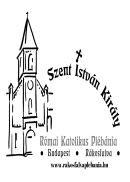 A gabona javával táplálta őket az Úr, és jóllakatta mézzel a sziklából. (Zsolt 80,17)Rákosfalvai Szent István Király Plébánia1144 Budapest, Álmos vezér tér 1. : 363-5976Honlap: rakosfalvaplebania.huEmail: iroda@rakosfalvaplebania.huLevelezőlista: rakosfalva@groups.ioPlébános: Fülöp ÁkosSzentmisék általános rendje:  vasárnap:   8.45; 10.00; 18.30hétköznap: hétfő, szerda 7.00,                      kedd, csütörtök, péntek, szombat 18.30Irodai ügyelet: hétfő – szerda – péntek: 16.00-17.30                            kedd – csütörtök: 9.00-12.00Olvasmány: Mtörv 8, 2-3.14b-16a Ne felejtsd el a te Uradat, Istenedet! Szentlecke: 1Kor 10, 16-17 Mi sokan egy kenyér és egy test vagyunk, mert mindannyian egy kenyérből részesültünk. Evangélium: Jn 6, 51-58 Én vagyok a mennyből alászállott élő kenyér. 